FERRY FARM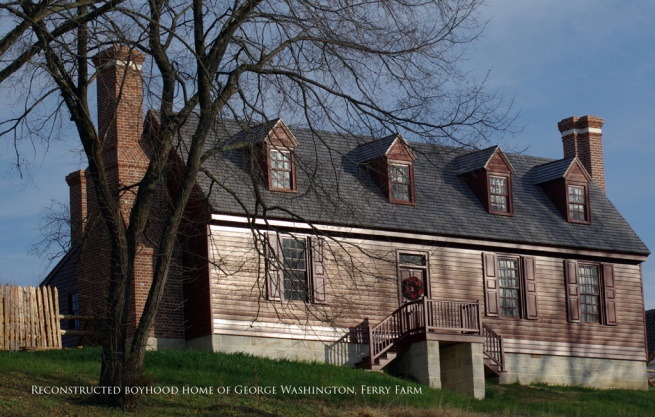 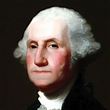 DATE: Saturday October 20, 2018                                                                                                                                   LOCATION: Carpooling from DabbsHouse Museum, 3812 Nine Mile Rd.  Henrico, VA 23223                        TIME: 8:30 am                                                                                                           COST: $7.00                                                                                      Boyhood home of George WashingtonItinerary:8:30 am - Carpool departing Dabbs House Museum. 10:00 am - Arrival at Ferry Farm (268 Kings Hwy, Fredericksburg, VA 22405)10:15 am - Tour of Ferry Farm*11:30 am - Departure to Cracker Barrel Old Country Store Restaurant for lunch (located in the Central Park Shopping Center, 1971 Carl D. Silver Parkway Fredericksburg, VA 22401)1:30 pm - Departure for return to Dabbs House Museum3:00 pm - Arrival at Dabbs House Museum------------------------------------------------------------------------------------------------------------------------------------------REGISTRATIONNAME(S)___________________________________________________________________________________________________________________________________________________________________ADDRESS_____________________________________________________________________________PHONE NO.________________EMAIL ADDRESS______________________________________________                                                                        AMOUNT ENCLOSED @$7.00 P/P_________________________Please MAKE CHECKS PAYABLE TO APHA and mail to 10213 Mobjack Ave., Glen Allen, VA 23060Online registration is available at www.henricohistoricalsociety.org *Please note, everyone is responsible for their lunch.For additional information call (804)839-2407. 